VIOLA UNTIED METHODIST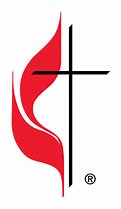 $500.00COLLEGE SCHOLARSHIP1407  18TH Avenue, P O Box 477Viola  IL  61486Mission Statement:Sowing seeds of faith in Jesus Christ throughout God’s world.Requirements:Resident of Viola or a current member of the Viola UMC.Proof of college enrollment.Must provide 3 letters of reference, who are not related to the applicant.    * See Reference Sheet attached.*Applications are to be postmarked no later than September 30, 2017and mailed to the above address.Applicant must complete the entire application to be considered.The scholarship recipient must come to Viola UMC, on a date agreed upon to accept the $500.00 scholarship award.Please fill out the following information:Applicant Name:_____________________________________________Applicant Address:___________________________________________Applicant Phone:____________________________________________
1). What is your course of study?_______________________________2). Will you be a full or part-time student?________________________3). Have you received other scholarships?________________________4). List your past education?___________________________________5). What is your most recent Cumulated Grade Point Average?_______Essay QuestionsWhat would you say are your strengths and weaknesses?______________________________________________________________________________________________________________________________________________________________________________________________________What is your educational goal and why?__________________________________________________________________________________________________________________________________________________________________________________________________________________________________________________________________________________________________________________________________________What is your community involvement?__________________________________________________________________________________________________________________________________________________________________________________________________________________________________________________________________________________________________________________________________________What are your hobbies and special interests?____________________________________________________________________________________________________________________________________How is God working in your daily life?______________________________________________________________________________________________________________________________________________________________________________________________________Essay:  On a separate sheet, please type why you are the person deserving of this scholarship.  Please consider your past and present personal education circumstances, future goals and your Christian beliefs.  Attach to your response to your application.Viola United Methodist College ScholarshipReference Information SheetApplicants Name:____________________________________________________Applicants Address:__________________________________________________Applicants Phone:____________________________________________________Reference Name:____________________________________________________Reference Address:__________________________________________________Reference Phone:____________________________________________________How long have you known the applicant?___________________________________________________________________________________________How do you know the applicant? _________________________________________________________________________________________________What do you think are the applicants’ best attributes?_____________________________________________________________________________________________________________________________________________________________________________________________________________How do you see God working in this student’s life?_______________________________________________________________________________________________________________________________________________________________________________________________________________Please send your Reference Information to: Viola UMC, P O Box 477, Viola  IL  61486 or email it to vht@vhtmail.net